Tier I ReviewThe Permit Document Coordinator will return a permit application if missing any of the following:Tier II Review Return an application after the Tier II Review if any of the following are true:Any of the boxes under the “Incomplete” columns (columns A3-A5) of Table A were checked, indicating that an always-required form was not submitted, the form was not the most current at the time of application, or the form was modified by changing or eliminating questions.The application is incomplete per the criteria listed at the end of the Tier II section.Table ARanking system used to rate quality of submittal1 =	lacking all information			3 =	submitted all information2 =	lacking some information			NA = 	Not applicableIf four (4) or more items are rated “1” or five (5) or more items are rated “2,” or a total of six (6) or more items are rated either “1” or “2,” then the application will be deemed incomplete and be returned to the applicant.Note to reviewer: Pay attention to whether instructions were followed pertaining to order of questions. On some forms, depending on the answers given, the user is directed to a question that may not be the next question sequentially. If the instructions for which question to go to next are not followed, it can lead to a situation where the form is lacking some or all required information.	*Other: list form numbers in field and mark how many forms were listed on that line in the rating column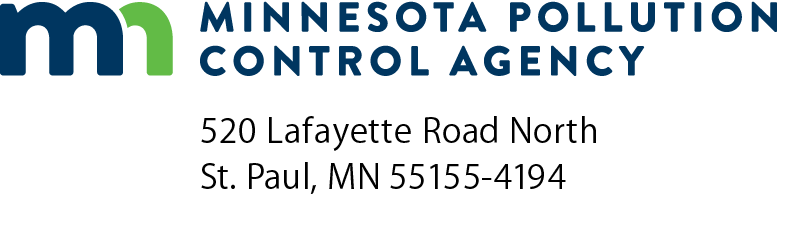 MG 2020 General Permit application review Completeness checklistAir Quality Permit ProgramDoc Type:  Permitting ChecklistFacility name:Facility name:DQ number:DQ number:DQ number:AQ Facility ID number:Agency 
Interest ID number:Agency 
Interest ID number:Date received (mm/dd/yyyy):Date received (mm/dd/yyyy):Date received (mm/dd/yyyy):Date review completed (mm/dd/yyyy):Date review completed (mm/dd/yyyy):Date review completed (mm/dd/yyyy):Date review completed (mm/dd/yyyy):Reviewer’s initials:Reviewer’s initials:Reviewer’s initials:Form SCP-01 or signatureCheck for appropriate feeA1Form/ RequirementA2Submitted?A3Submitted?A5Submitted but form was modified by changing or eliminating questionsA6If checked “no” in column A2 – Is the form or information required for this submittal?SCP-01  Yes  NoNAMG-00  Yes  NoNAMG-CK  Yes  NoNAMGCR-02  Yes        No  No          Yes. Application is incompleteMGIA-01  Yes        No  No          Yes. Application is incompleteMG-01  Yes  NoNAMG-02  Yes  NoNAMG-03  Yes  NoNAMG-04  Yes        No  No          Yes. Application is incompleteMG-05A1  Yes        No  No          Yes. Application is incompleteMG-05A2  Yes        No  No          Yes. Application is incompleteMG-05A3  Yes        No  No          Yes. Application is incompleteMG-05A4  Yes        No  No          Yes. Application is incompleteMG-05B1  Yes        No  No          Yes. Application is incompleteMG-05B2  Yes        No  No          Yes. Application is incompleteMG-05B3  Yes        No  No          Yes. Application is incompleteMG-05B4  Yes        No  No          Yes. Application is incompleteMG-05B5  Yes        No  No          Yes. Application is incompleteMG-05B6  Yes        No  No          Yes. Application is incompleteMG-05B7  Yes        No  No          Yes. Application is incompleteMG-05B8  Yes        No  No          Yes. Application is incompleteMG-05B9  Yes        No  No          Yes. Application is incompleteMG-05C  Yes        No  No          Yes. Application is incompleteMG-05D  Yes        No  No          Yes. Application is incompleteMG-05F  Yes        No  No          Yes. Application is incompleteMG-07  Yes  NoNACalculations   printed  electronic  NoNANAMG-09  Yes  NoNAMG-09A  Yes  NoNAMG-09B  Yes  NoNAMG-09C  Yes  NoNAMG-09D  Yes  NoNAMG-09E  Yes  NoNAMG-09F  Yes  NoNAMG-09G  Yes      NoNANANAMG-09H  Yes  NoNAMG-09I  Yes  NoNAMG-06  Yes  NoNAMG-CMP  Yes      NoNA – MG-CMP may be submitted laterMGCD-05  Yes      No  No          Yes. Application is incompleteMG-EIL  Yes      NoNA – MG-EIL does not need to be submittedMGCR-04  Yes      No  No          Yes. Application is incompleteDRF-1  Yes      No  No          Yes. Application is incompleteDRF-2  Yes      No  No          Yes. Application is incompleteGP-01  Yes      No  No          Yes. Application is incompleteCS-01  Yes      No  No          Yes. Application is incompleteTF-series forms  TF-01      TF-02      TF-03      TF-04      TF-05      TF-06      TF-07      TF-08      TF-09      No  TF-01      TF-02      TF-03      TF-04      TF-05      TF-06      TF-07      TF-08      TF-09      No  No          Yes. Application is incompleteNESHAP initial notification forms  4M-01      4P-01      4W-01      4Z-01       No      4M-01      4P-01      4W-01      4Z-01       No      No          Yes. Application is incompleteSCP-01 Submittal cover pageSCP-01 Submittal cover page123NAIn “Submittal Certification,” is the box checked indicating that construction other than what is allowed under Minnesota Rules has started? (“1” for yes, “3” for no)In “Submittal Certification,” is the box checked indicating that construction other than what is allowed under Minnesota Rules has started? (“1” for yes, “3” for no)If yes, check with the Construction Supervisor before proceeding. Has the Construction Supervisor approved this application for completeness review? (“1” for no, “3” for yes)If yes, check with the Construction Supervisor before proceeding. Has the Construction Supervisor approved this application for completeness review? (“1” for no, “3” for yes)Reviewer’s comments:Confidential information request	 NA – confidentiality not requestedConfidential information request	 NA – confidentiality not requested123Is information on the public version properly blocked out, i.e. only the specific information which is being requested to be confidential?Is information on the public version properly blocked out, i.e. only the specific information which is being requested to be confidential?Is a confidential copy enclosed which has all the data available?Is a confidential copy enclosed which has all the data available?Reviewer’s comments:MG-00 Qualifications review listMG-00 Qualifications review list123NAIs each question answered to determine if the eligibility condition is met? Does the facility qualify for this permit?Is each question answered to determine if the eligibility condition is met? Does the facility qualify for this permit?If no or uncertain, check with the General Permit supervisor before proceeding. Has the General Permit supervisor approved this application for completeness review? (“1” for no, “3” for yes)If no or uncertain, check with the General Permit supervisor before proceeding. Has the General Permit supervisor approved this application for completeness review? (“1” for no, “3” for yes)Reviewer’s comments:General information formsGeneral information forms123NAMG-02 – Does the process flow diagram seem to match information provided in MG-05x forms and as described elsewhere?                                                    x = A, B, C, D; also match MG-04MG-02 – Does the process flow diagram seem to match information provided in MG-05x forms and as described elsewhere?                                                    x = A, B, C, D; also match MG-04MG-03 – Are the facility’s stacks/vents included?MG-03 – Are the facility’s stacks/vents included?MG-04 – Is it completely filled in? Is it clear which are existing units vs. new units with this permit action? (may need to look in Delta)MG-04 – Is it completely filled in? Is it clear which are existing units vs. new units with this permit action? (may need to look in Delta)MG-05Ax                                                                                  x = 1, 2, 3, 4MG-05Ax                                                                                  x = 1, 2, 3, 4Are they completely filled in? Is it clear which are existing units vs. new units with this permit action? Is equipment listed on the correct form for the equipment type?Are they completely filled in? Is it clear which are existing units vs. new units with this permit action? Is equipment listed on the correct form for the equipment type?MG-05Bx                                                                                  x = 1, 2, 3, 4, 5, 6, 7, 8, 9MG-05Bx                                                                                  x = 1, 2, 3, 4, 5, 6, 7, 8, 9Are they completely filled in? Is it clear which are existing units vs. new units with this permit action?  Is equipment listed on the correct form for the equipment type?Are they completely filled in? Is it clear which are existing units vs. new units with this permit action?  Is equipment listed on the correct form for the equipment type?Are all control equipment accounted for?Are all control equipment accounted for?MG-05C – Is it completely filled in?  Is it clear which are existing units vs. new units with this permit action?MG-05C – Is it completely filled in?  Is it clear which are existing units vs. new units with this permit action?MG-05D – Is it completely filled in?  Is it clear which are existing units vs. new units with this permit action?Note 1: MG-05D was pre-filled with an example line for PM/PM10/PM2.5. If they don’t have unpaved roads as fugitive emissions then they’ll leave ID number blank. Also, they should not have VOC fugitives. This permit does not recognize VOC emissions inside a building as fugitives.MG-05D – Is it completely filled in?  Is it clear which are existing units vs. new units with this permit action?Note 1: MG-05D was pre-filled with an example line for PM/PM10/PM2.5. If they don’t have unpaved roads as fugitive emissions then they’ll leave ID number blank. Also, they should not have VOC fugitives. This permit does not recognize VOC emissions inside a building as fugitives.MG-07 – Is it completely filled in; or is the equivalent information submitted without using the form?MG-07 – Is it completely filled in; or is the equivalent information submitted without using the form?If they indicated that a CD with calculations is included, is it? (“1” for no, “3” for yes)If they indicated that a CD with calculations is included, is it? (“1” for no, “3” for yes)Reviewer’s comments:MG-09A  Requirements: NESHAP (40 CFR pt. 63)	 Not included in applicationMG-09A  Requirements: NESHAP (40 CFR pt. 63)	 Not included in application123NADo answers to questions 1 and 2 match the emissions summary? (check calculations, MG-07)Do answers to questions 1 and 2 match the emissions summary? (check calculations, MG-07)If answer to 3 is “Yes”, are the appropriate boxes checked to indicate which NESHAP(s) apply?If answer to 3 is “Yes”, are the appropriate boxes checked to indicate which NESHAP(s) apply?Do answers on MG-09A match answers for question 1 on MG-09?Do answers on MG-09A match answers for question 1 on MG-09?Does it seem likely that emission units listed on any MG-05Bx forms are subject to a Part 63 NESHAP and are not identified as such on this form? (“3” for no, “1” for yes)Does it seem likely that emission units listed on any MG-05Bx forms are subject to a Part 63 NESHAP and are not identified as such on this form? (“3” for no, “1” for yes)Reviewer’s comments:MG-09B  Requirements: NESHAP (40 CFR pt. 61)	 Not included in applicationMG-09B  Requirements: NESHAP (40 CFR pt. 61)	 Not included in application123NADo answers on MG-09B match answers for question 2 on MG-09?Do answers on MG-09B match answers for question 2 on MG-09?Reviewer’s comments:MG-09C  Requirements: New Source Review	 Not included in applicationMG-09C  Requirements: New Source Review	 Not included in application123NADo numbers in question 2 match the emissions summary? (check calculations, MG-07)Do numbers in question 2 match the emissions summary? (check calculations, MG-07)Do answers on MG-09C match answers for question 3 on MG-09?Do answers on MG-09C match answers for question 3 on MG-09?Reviewer’s comments:MG-09D  Requirements: NSPS	 Not included in applicationMG-09D  Requirements: NSPS	 Not included in application123NAIf answer to 1 is “Yes”, are the appropriate boxes checked to indicate which NSPS(s) apply?If answer to 1 is “Yes”, are the appropriate boxes checked to indicate which NSPS(s) apply?Do answers on MG-09D match answers for question 4 on MG-09?Do answers on MG-09D match answers for question 4 on MG-09?Does it seem likely that emission units listed on any MG-05Bx forms are subject to an NSPS and are not identified as such on this form? (“3” for no, “1” for yes)Does it seem likely that emission units listed on any MG-05Bx forms are subject to an NSPS and are not identified as such on this form? (“3” for no, “1” for yes)Reviewer’s comments:MG-09E  Requirements: Acid Rain	 Not included in applicationMG-09E  Requirements: Acid Rain	 Not included in application123NADo answers on MG-09E match answers for question II-5 on MG-00?Do answers on MG-09E match answers for question II-5 on MG-00?Reviewer’s comments:MG-09F  Requirements: Ozone	 Not included in applicationMG-09F  Requirements: Ozone	 Not included in application123NAIf the answer to question 1 is “yes”, is the table in question 2 completed, including replacement chemical?If the answer to question 1 is “yes”, is the table in question 2 completed, including replacement chemical?Do answers on MG-09F match answers for question 6 on MG-09?Do answers on MG-09F match answers for question 6 on MG-09?Reviewer’s comments:MG-09G  Requirements: RMP	 Not included in applicationMG-09G  Requirements: RMP	 Not included in application123NAReviewer’s comments:MG-09H  Requirements: CAM	 Not included in applicationMG-09H  Requirements: CAM	 Not included in application123NAAre questions 1 and 2 answered correctly? (check calculations, MG-07, and facility description forms)Are questions 1 and 2 answered correctly? (check calculations, MG-07, and facility description forms)If subject to CAM, and claim exemptions, is there sufficient information provided in Table H-2?If subject to CAM, and claim exemptions, is there sufficient information provided in Table H-2?If no exemptions apply, is sufficient information provided in Table H-1?If no exemptions apply, is sufficient information provided in Table H-1?If subject to CAM, is question 4 answered correctly?If subject to CAM, is question 4 answered correctly?Do answers on MG-09H match answers for question 8 on MG-09?Do answers on MG-09H match answers for question 8 on MG-09?Reviewer’s comments:MG-09I  Requirements: State Rules	 Not included in applicationMG-09I  Requirements: State Rules	 Not included in application123NAIf the answer to question 2a is “yes”, is table I-1 completed?If the answer to question 2a is “yes”, is table I-1 completed?Are the answers to question 2 consistent with information provided on the MG-05Bx forms and as described elsewhere?Are the answers to question 2 consistent with information provided on the MG-05Bx forms and as described elsewhere?Was each question answered to determine if the rule applies to the equipment or processes at the facility?Was each question answered to determine if the rule applies to the equipment or processes at the facility?Are there calculations to demonstrate whether the emission unit will be in compliance with the applicable state rule (particularly for the Industrial Process Equipment Rules [IPER])
(check calculations, MG-07)?Are there calculations to demonstrate whether the emission unit will be in compliance with the applicable state rule (particularly for the Industrial Process Equipment Rules [IPER])
(check calculations, MG-07)?Reviewer’s comments:MG-09  Applicable requirements	 Not included in applicationMG-09  Applicable requirements	 Not included in application123NAWere the appropriate MG-09x forms used to answer questions 1-9 on MG-09?                                                                                                    x = A,  B,  C,  D,  E,  F,  G,  H,  IWere the appropriate MG-09x forms used to answer questions 1-9 on MG-09?                                                                                                    x = A,  B,  C,  D,  E,  F,  G,  H,  IIs question 11 completed?Is question 11 completed?Reviewer’s comments:Calculations	 Not included in applicationCalculations	 Not included in application123NADo they look complete; are all affected units included?Do they look complete; are all affected units included?Do they look complete; are there numbers for lb/hr, uncontrolled, and controlled tons per year?Do they look complete; are there numbers for lb/hr, uncontrolled, and controlled tons per year?Do they look complete; did they show the work (example calculations, or unlocked spreadsheet)?Do they look complete; did they show the work (example calculations, or unlocked spreadsheet)?Were assumptions/emission factors documented? Were they specific for each factor 
(e.g., AP-42, chapter and table # references)?Were assumptions/emission factors documented? Were they specific for each factor 
(e.g., AP-42, chapter and table # references)?If an emission factor is not from AP-42 or something standard, is there justification for use of this factor? Did they justify use of the factor, if it is not an exact match to the operation?If an emission factor is not from AP-42 or something standard, is there justification for use of this factor? Did they justify use of the factor, if it is not an exact match to the operation?If they used control efficiency, does the number match value on the MG-05Ax forms?If they used control efficiency, does the number match value on the MG-05Ax forms?Are calculations provided for Total Hazardous Air Pollutants (HAPs) and Single HAPs?Are calculations provided for Total Hazardous Air Pollutants (HAPs) and Single HAPs?Reviewer’s comments:MGCD-05  Compliance Plan for Control Equipment	 Not included in applicationMGCD-05  Compliance Plan for Control Equipment	 Not included in application123NAAre all control equipment listed on the MG-05Ax forms included in MGCD-05?Are all control equipment listed on the MG-05Ax forms included in MGCD-05?Allowable capture efficiencies with this permit are 100% (total enclosure), 80% (certified hood) or 0% (anything else). Knowing this, is the listed capture efficiency appropriate?Allowable capture efficiencies with this permit are 100% (total enclosure), 80% (certified hood) or 0% (anything else). Knowing this, is the listed capture efficiency appropriate?Are parameters listed for each control equipment?Are parameters listed for each control equipment?Reviewer’s Comments:Other forms	Other forms	123NAMGCR-02: If using 80% capture efficiency for any control equipment, are hood evaluation and certification forms complete?MGCR-02: If using 80% capture efficiency for any control equipment, are hood evaluation and certification forms complete?MGIA-01: If listing insignificant activities, is sufficient information provided to verify that the listed activities qualify as insignificant under the listed category?MGIA-01: If listing insignificant activities, is sufficient information provided to verify that the listed activities qualify as insignificant under the listed category?MG-01: Is the form appropriately filled out and complete?MG-01: Is the form appropriately filled out and complete?MG-06: Is the form appropriately filled out and complete? (Note: if out of compliance, this can affect eligibility for this permit. If needed, reference with form MG-00 and/or contact General Permit supervisor for clarification.)MG-06: Is the form appropriately filled out and complete? (Note: if out of compliance, this can affect eligibility for this permit. If needed, reference with form MG-00 and/or contact General Permit supervisor for clarification.)Other, submitted all information:*        Other, submitted all information:*        Other, lacking some information:*       Other, lacking some information:*       Other, lacking all information:*             Other, lacking all information:*             Reviewer’s Comments:Tier II Completeness review resultsTier II Completeness review results121s + 2sCount total number of:Count total number of:	Complete (Does not necessarily mean that the application is complete for the purpose of taking final action)	Incomplete (total number of 1s is > 4, or total number of 2s is > 5, or total number of 1s plus total number of 2s is > 6; or application is incomplete as documented in Table A). Missing, incorrect, or incomplete items are required elements of a permit application per Minn. R. 7007.0500 or 7007.0501.	Complete (Does not necessarily mean that the application is complete for the purpose of taking final action)	Incomplete (total number of 1s is > 4, or total number of 2s is > 5, or total number of 1s plus total number of 2s is > 6; or application is incomplete as documented in Table A). Missing, incorrect, or incomplete items are required elements of a permit application per Minn. R. 7007.0500 or 7007.0501.	Complete (Does not necessarily mean that the application is complete for the purpose of taking final action)	Incomplete (total number of 1s is > 4, or total number of 2s is > 5, or total number of 1s plus total number of 2s is > 6; or application is incomplete as documented in Table A). Missing, incorrect, or incomplete items are required elements of a permit application per Minn. R. 7007.0500 or 7007.0501.	Complete (Does not necessarily mean that the application is complete for the purpose of taking final action)	Incomplete (total number of 1s is > 4, or total number of 2s is > 5, or total number of 1s plus total number of 2s is > 6; or application is incomplete as documented in Table A). Missing, incorrect, or incomplete items are required elements of a permit application per Minn. R. 7007.0500 or 7007.0501.	Complete (Does not necessarily mean that the application is complete for the purpose of taking final action)	Incomplete (total number of 1s is > 4, or total number of 2s is > 5, or total number of 1s plus total number of 2s is > 6; or application is incomplete as documented in Table A). Missing, incorrect, or incomplete items are required elements of a permit application per Minn. R. 7007.0500 or 7007.0501.Reviewer’s comments: